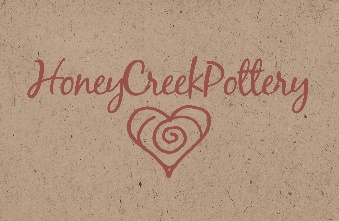 320 Lakewood DriveAsheville, NC 28803816-769-7505Registration Form(please use a separate registration form all students- fill out and e-mail)Class Session: ____________________________________________________Student’s Name:__________________________________________________Student’s Birthdate:______________________________________________Parent/Guardian Name:___________________________________________Address: _________________________________________________________Phone Number:__________________________________________________E-mail Address:___________________________________________________Allergies or Medical Conditions: YES/NOIf Yes, describe:___________________________________________________Emergency Contact:Name: ____________________________________________________________Phone Number: ________________________________________*Please completely fill out this Registration Form and return it via e-mail to honeycreekpottery@gmail.com. Tuition is due upon acceptance to the class. This can either be mailed to HoneyCreekPottery Studios or brought with your child to the first class. If you are registering for more than one student, you can pay for both students on one check or one payment, but please fill out a separate registration form for each student. 